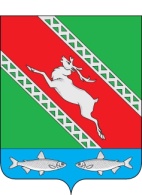 РОССИЙСКАЯ ФЕДЕРАЦИЯИРКУТСКАЯ ОБЛАСТЬАдминистрациямуниципального образования «Катангский район»  П О С Т А Н О В Л Е Н И Е  от 28.12.2020г.                    с. Ербогачен                            № 465-пО создании оперативного штабана период действия особого противопожарного режима в МО «Катангский район»   	В соответствии с Федеральным законом от 21 декабря 1994 года № 68-ФЗ «О защите населения и территорий от чрезвычайных ситуаций природного и техногенного характера», статьёй 30 Федерального закона от 21 декабря 1994 года № 69-ФЗ «О пожарной безопасности», постановлением Правительства Иркутской области от 23 декабря 2020 года №1129-пп «Об установлении на территории Иркутской области особого противопожарного режима», в целях осуществления профилактических и превентивных мер, а также координации мероприятий на территории муниципального образования «Катангский район», руководствуясь Федеральным законом от 06.10.2003 № 131-ФЗ «Об общих принципах организации местного самоуправления в Российской Федерации», статьёй 48 Устава МО «Катангский район», администрация муниципального образования «Катангский район», П О С ТА Н О В Л Я Е Т:1. Создать постоянно действующий оперативный штаб на период установления особого противопожарного режима на территории Иркутской области с 08.00 часов 28 декабря 2020 года до 08.00 часов 11 января 2021 года.2. Утвердить:            2.1. Состав оперативного штаба на период действия особого противопожарного режима муниципального образования «Катангский район» (Приложение № 1).3. Контроль за исполнением настоящего постановления возложить на главного специалиста ГОиЧС администрации МО «Катангскийц район» (Кузнецова К.В.)4. Настоящее постановление вступает в силу с момента подписания.Мэр МО «Катангский район»                                                                          С.Ю. ЧонскийПриложение № 1к постановлению администрации муниципального образования «Катангский район»	от «28» декабря 2020 года   № 465 -п  СОСТАВоперативного штаба на период действия особого противопожарного режима муниципального образования «Катангский район»Председатель штаба:Чонский С.Ю. - мэр муниципального образования «Катангский район».Заместитель председателя штаба:Александров С.В. - заместитель главы администрации муниципального образования «Катангский район».Секретарь штаба:Кузнецов К.В. – главный специалист ГО и ЧС администрации муниципального образования «Катангский район».Члены комиссии:Дятлов А.Б. – директор Катангского филиала ОГАУ «Лесхоз Иркутской области».Зарукин Н.М. – начальник 42-ПСЧ 11 ПСО ФПС ГУ МЧС России по Иркутской области.Игнатьев А.А. – директор МКУ «ЕДДС муниципального образования «Катангский район».Лагунов Р.А. – начальник пункта полиции (дислокация с. Ербогачен) МО МВД РФ «Киренский».Федорова К.В. – заместитель начальника Отдела надзорной деятельности и профилактической работы по Киренскому и Катангскому районам ГУ МЧС России по Иркутской области.